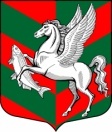 Администрация муниципального образованияСуховское сельское поселениеКировского муниципального района Ленинградской областиП О С Т А Н О В Л Е Н И Яот 23 декабря 2014 года № 203О представлении гражданами, претендующими на замещение должностей муниципальной службы муниципального образования Суховское сельское поселение Кировского муниципального района Ленинградской области, и муниципальными служащими  муниципального образования Суховское сельское поселение Кировского муниципального района Ленинградской области сведений о доходах, об имуществе и обязательствах имущественного характера         В соответствии с Федеральными законами от 2 марта                      2007 года № 25-ФЗ «О муниципальной службе в Российской Федерации», от 25 декабря  2008 года № 273-ФЗ «О противодействии коррупции», областным законом от 11 марта 2008 года № 14-оз (в редакции областного закона от 29 декабря 2012 года) «О правовом регулировании муниципальной службы в Ленинградской области», руководствуясь пунктом 3 Указа Президента Российской Федерации от 18 мая 2009 года № 559 «О представлении гражданами, претендующими на замещение должностей федеральной государственной службы, и федеральными государственными служащими сведений о доходах, об имуществе и обязательствах имущественного характера», указом президента РФ № 453 от 23 июня 2014 г. «О внесении изменений в некоторые акты президента РФ по вопросам противодействии коррупции» и пунктом 2 постановления Губернатора Ленинградской области от 25 сентября 2009 года № 100-пг «О представлении гражданами, претендующими на замещение должностей государственной гражданской службы Ленинградской области, и государственными гражданскими служащими Ленинградской области сведений о доходах, об имуществе и обязательствах имущественного характера»:1. Утвердить прилагаемое Положение о представлении гражданами, претендующими на замещение должностей муниципальной службы муниципального образования  Суховское сельское поселение Кировского муниципального района Ленинградской области, и муниципальными служащими  муниципального образования Суховское  сельское поселение Кировского муниципального района Ленинградской области сведений о доходах, об имуществе и обязательствах имущественного характера.2. Признать утратившими силу:- постановление администрации муниципального образования Суховское сельское поселение Кировского муниципального района Ленинградской области от 31 мая 2011 года № 59 «Об утверждении Положения о представлении гражданами, претендующими на замещение должностей муниципальной службы муниципального образования Суховское сельское  поселение муниципального образования Кировский муниципальный район Ленинградской области, и муниципальными служащими муниципального образования Суховское сельское поселение  муниципального образования Кировский муниципальный район Ленинградской области сведений о доходах, об имуществе и обязательствах имущественного характера»;- постановление администрации муниципального образования Суховское сельское поселение  муниципального образования Кировский муниципальный район Ленинградской области от 15 мая 2012 года № 60 «О внесении изменений в Положение о представлении гражданами, претендующими на замещение должностей муниципальной службы муниципального образования Суховское сельское поселение Кировского муниципального района Ленинградской области, и муниципальными служащими муниципального образования Суховское сельское поселение муниципального образования Кировский муниципальный район Ленинградской области сведений о доходах, об имуществе и обязательствах имущественного характера»      2. Постановление вступает в силу после официального опубликования.Глава администрации                                                                   О.В.БарминаПоложение о представлении гражданами, претендующимина замещение должностей муниципальной службы муниципального образования Суховское сельское поселения  Кировского муниципального района Ленинградской области, и муниципальными служащими муниципального образования Суховское сельское  поселение Кировского муниципального района Ленинградской области сведений о доходах, об имуществе и обязательствах имущественного характера      1. Настоящим Положением определяется порядок представления гражданами, претендующими на замещение должностей муниципальной службы муниципального образование  Суховское сельское поселение Кировского муниципального района Ленинградской области, и муниципальными служащими  Суховского сельского поселения Кировского муниципального района Ленинградской области, замещающими должности муниципальной службы в администрации  муниципального образования Суховское сельское поселение Кировского муниципального района Ленинградской области (далее - должности муниципальной службы), сведений о полученных ими доходах, об имуществе, принадлежащем им на праве собственности, и об их обязательствах имущественного характера, а также сведений о доходах супруги (супруга) и несовершеннолетних детей, об имуществе, принадлежащем им на праве собственности, и об их обязательствах имущественного характера. 2. Обязанность представлять сведения:- о полученных доходах, об имуществе, принадлежащем на праве собственности, и об обязательствах имущественного характера в соответствии с федеральными и областными законами возлагается на гражданина, претендующего на замещение любой должности муниципальной службы;- о полученных доходах, об имуществе, принадлежащем на праве собственности, и об обязательствах имущественного характера, а также сведений о доходах супруги (супруга) и несовершеннолетних детей, об имуществе, принадлежащем им на праве собственности, и об их обязательствах имущественного характера (далее - сведения о доходах, об имуществе и обязательствах имущественного характера) в соответствии с федеральными и областными законами возлагается на гражданина, претендующего на замещение должности муниципальной службы, предусмотренной перечнем должностей муниципальной службы муниципального образования  Суховское сельское поселение Кировского муниципального района Ленинградской области, при назначении на которые граждане и при замещении которых муниципальные служащие обязаны представлять сведения о своих доходах, об имуществе и обязательствах имущественного характера, а также сведения о доходах, об имуществе и обязательствах имущественного характера своих супруги (супруга) и несовершеннолетних детей, (далее - Перечень должностей);- о полученных доходах, об имуществе, принадлежащем на праве собственности, и об обязательствах имущественного характера, а также сведений о доходах супруги (супруга) и несовершеннолетних детей, об имуществе, принадлежащем им на праве собственности, и об их обязательствах имущественного характера в соответствии с федеральными и областными законами возлагается на муниципального служащего муниципального образования Суховское сельское поселение Кировского муниципального района Ленинградской области, замещающего должность муниципальной службы, предусмотренную Перечнем должностей (далее - муниципальный служащий).3. Сведения о доходах, об имуществе и обязательствах имущественного характера представляются по формам справок, утвержденным подпунктами «б» - «д» пункта 1 Указа Президента Российской Федерации от 18 мая 2009 года № 559 «О представлении гражданами, претендующими на замещение должностей федеральной государственной службы, и федеральными государственными служащими сведений о доходах, об имуществе и обязательствах имущественного характера» (далее - Указ):3.1. Гражданами, претендующими на замещение должностей муниципальной службы, не предусмотренных Перечнем должностей, указанным в пункте 2 настоящего Положения (по форме справки, утвержденной подпунктом «б» пункта 1 Указа).3.2. Гражданами, претендующими на замещение должностей муниципальной службы, предусмотренных Перечнем должностей, указанным в пункте 2 настоящего Положения (по формам справок, утвержденных подпунктами «б» и «в» пункта 1 Указа).3.3. Муниципальными служащими, замещающими должности муниципальной службы, предусмотренные Перечнем должностей, указанным в пункте 2 настоящего Положения, - ежегодно, не позднее               30 апреля года, следующего за отчетным (по формам справок, утвержденных подпунктами «г» и «д» пункта 1 Указа).При этом в указанных формах справок слова «федерального государственного органа» должны быть заменены словами «органа местного самоуправления», слова «федеральной государственной службы» - словами «муниципальной службы».4. Гражданин, претендующий на замещение должности муниципальной службы, не предусмотренной Перечнем должностей, представляет сведения о своих доходах, полученных от всех источников (включая доходы по прежнему месту работы или месту замещения выборной должности, пенсии, пособия, иные выплаты) за календарный год, предшествующий году подачи документов для замещения должности муниципальной службы, а также сведения об имуществе, принадлежащем ему на праве собственности, и о своих обязательствах имущественного характера по состоянию на первое число месяца, предшествующего месяцу подачи документов для замещения должности муниципальной службы (на отчетную дату).5. Гражданин, претендующий на замещение должности муниципальной службы, предусмотренной Перечнем должностей, представляет:5.1. Сведения о своих доходах, полученных от всех источников (включая доходы по прежнему месту работы или месту замещения выборной должности, пенсии, пособия, иные выплаты) за календарный год, предшествующий году подачи документов для замещения должности муниципальной службы, а также сведения об имуществе, принадлежащем ему на праве собственности, и о своих обязательствах имущественного характера по состоянию на первое число месяца, предшествующего месяцу подачи документов для замещения должности муниципальной службы (на отчетную дату).5.2. Сведения о доходах супруги (супруга) и несовершеннолетних детей, полученных от всех источников (включая заработную плату, пенсии, пособия, иные выплаты) за календарный год, предшествующий году подачи гражданином документов для замещения должности муниципальной службы, а также сведения об имуществе, принадлежащем им на праве собственности, и об их обязательствах имущественного характера по состоянию на первое число месяца, предшествующего месяцу подачи гражданином документов для замещения должности муниципальной службы (на отчетную дату).6. Муниципальный служащий представляет ежегодно:6.1. Сведения о своих доходах, полученных за отчетный период       (с 1 января по 31 декабря) от всех источников (включая денежное содержание, пенсии, пособия, иные выплаты), а также сведения об имуществе, принадлежащем ему на праве собственности, и о своих обязательствах имущественного характера по состоянию на конец отчетного периода.6.2. Сведения о доходах супруги (супруга) и несовершеннолетних детей, полученных за отчетный период (с 1 января по 31 декабря) от всех источников (включая заработную плату, пенсии, пособия, иные выплаты), а также сведения об имуществе, принадлежащем им на праве собственности, и об их обязательствах имущественного характера по состоянию на конец отчетного периода.7. Муниципальный служащий, замещающий должность муниципальной службы, не включенную в Перечень должностей, указанный в пункте 2 настоящего Положения, и претендующий на замещение должности муниципальной службы, включенной в этот Перечень должностей, представляет указанные сведения в соответствии с пунктом 2, подпунктом 3.2. пункта 3 и пунктом 5 настоящего Положения.8. Сведения о доходах, об имуществе и обязательствах имущественного характера представляются в кадровую службу администрации Суховского сельского поселения Кировского муниципального района Ленинградской области (далее - Администрация).9. Ежегодно, до 10 мая кадровая служба Администрации информирует главу администрации о предоставлении муниципальными служащими сведений о доходах, об имуществе и обязательствах имущественного характера.10. Муниципальный служащий может представить уточненные сведения в течение одного месяца после окончания срока, указанного в пункте 3.3 пункта 3 настоящего Положения. Гражданин, назначаемый на должность муниципальной службы, может представить уточненные сведения в течение одного месяца со дня представления сведений в соответствии с пунктом 3.1 и 3.2 пункта 3 настоящего Положения.11. В случае непредставления по объективным причинам муниципальным служащим сведений о доходах, об имуществе и обязательствах имущественного характера супруги (супруга) и несовершеннолетних детей данный факт подлежит рассмотрению на комиссии по соблюдению требований к служебному поведению муниципальных служащих и урегулированию конфликта интересов. 12. Проверка достоверности и полноты сведений о доходах, об имуществе и обязательствах имущественного характера, представленных в соответствии с настоящим Положением гражданином и муниципальным служащим, осуществляется кадровой службой Администрации самостоятельно или путем направления в порядке, установленном действующим законодательством, запроса в правоохранительные органы или государственные органы, осуществляющие контрольные функции, об имеющихся у них данных о доходах, об имуществе и обязательствах имущественного характера муниципального служащего, его супруги (супруга) и несовершеннолетних детей.13. Сведения о доходах, об имуществе и обязательствах имущественного характера, представляемые в соответствии с настоящим Положением гражданином и муниципальным служащим, являются сведениями конфиденциального характера, если федеральным законом они не отнесены к сведениям, составляющим государственную тайну.Эти сведения предоставляются главе Администрации, а также иным должностным лицам в случаях, предусмотренных федеральными законами.14. Сведения о доходах, об имуществе и обязательствах имущественного характера, представленные в соответствии с настоящим Положением гражданином или муниципальным служащим, указанным в пункте 7 настоящего Положения, а также представляемые муниципальным служащим ежегодно, и информация о результатах проверки достоверности и полноты этих сведений приобщаются к личному делу муниципального служащего.В случае если гражданин или муниципальный служащий, указанный в пункте 7 настоящего Положения, представившие в кадровую службу Администрации справки о своих доходах, об имуществе и обязательствах имущественного характера, а также о доходах, об имуществе и обязательствах имущественного характера своих супруги (супруга) и несовершеннолетних детей, не были назначены на должность муниципальной службы, включенную в Перечень должностей, эти справки возвращаются им по их письменному заявлению вместе с другими документами.15. В случае непредставления или представления заведомо ложных сведений о доходах, об имуществе и обязательствах имущественного характера гражданин не может быть назначен на должность муниципальной службы, а муниципальный служащий освобождается от должности муниципальной службы или подвергается иным видам дисциплинарной ответственности в соответствии с законодательством Российской Федерации.УТВЕРЖДЕНОпостановлением администрациимуниципального образованияСуховское сельское поселенияКировского муниципального районаЛенинградской областиот 23 декабря 2014 г. № 203(приложение)